Book/Movie/Show Review	We like to be entertained. Whether that is through viewing or through reading, humans have always loved stories. Your job is to choose a book you have read, a movie you have watched (in theater or DVD or Netflix), or a TV show and compose a critical review including a brief synopsis (what happened). Just like reviews you would see in a newspaper or online, you are going to give it a          rating out of 5. You can also include a content rating (i.e. whether it is appropriate for G for general, 14+, or R-rated. 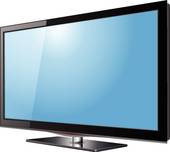 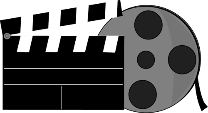 What to Do: choose what you are reviewinggive brief summary or synopsis; include characters, setting, and what occurs without giving “spoilers” (the idea is you want to persuade/dissuade others from reading or viewingrate it out of 5 tell your audience what you liked and disliked about your chosen book, movie, or show.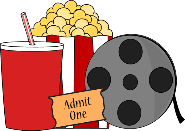 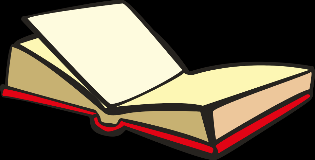 Title: ______________________________Summary: ___________________________________________________________________________________________________________________________________________________________________________________________________________________________________________________________________________________________________________________________________________________________________________________________________________________________________________________________________________________________________________________________________________________________________________________________________________________________________________________________________________________________________________________________________________________________________________________________________________________________________________________________Rating: What I Liked and/or Disliked: _________________________________________________________________________________________________________________________________________________________________________________________________________________________________________________________________________________________________________________________________________________________________________________________________________________________________________________________________________________________________________________________________________________________________________________________________________________________________________________________________________________________________________________________________________________________________________________________________________________________________________________________________________________________________________________________________________________________________________________________________________________________________________________________________________________________________________________________________________________________________________________________________________________________________________________________________________________________________________________________________________________________________________________________________________________________________________________________________________________________________________________________________________________________________________________________________________________________________________________________________________________________________________________________________________________________________________________________________________________________________________________________________________________________________________________________________________________________________________________________________________________________________________________________________________________________________________________________________________________________________________________________________________________________________________________________________________________________________________________________________________________________________________________________________________________________________________________________________________________________________________________________________________________________________________________________________________________________________________________________________________________________________________________________________________________________________________________________________________________________________________________________________________________________________________________________________________________________________________________________________________________________________________________________________________________________________________________________________________________________________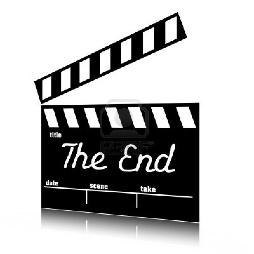 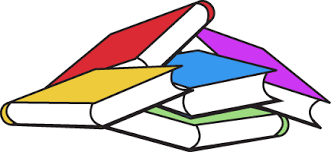 